What’s happening? Worksheet KS2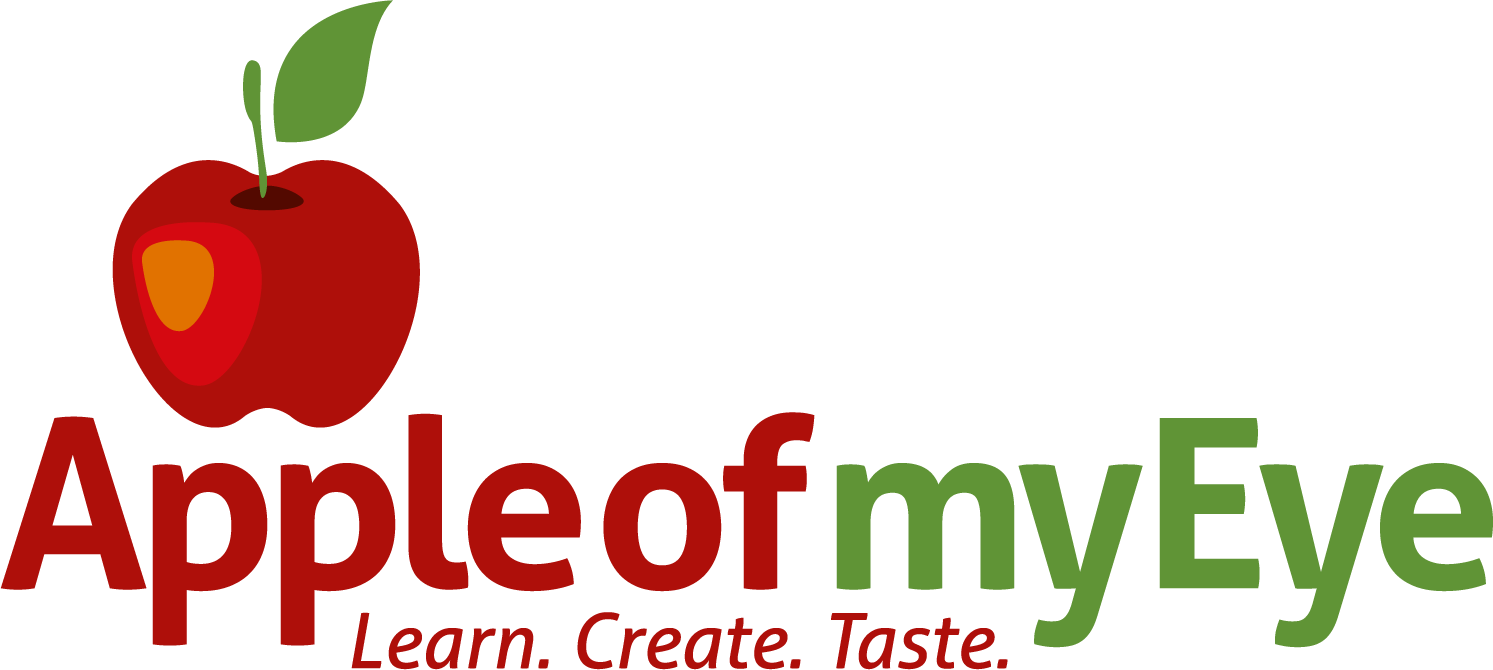 